ПОЯСНИТЕЛЬНАЯ ЗАПИСКАк окончательной редакции национального стандартаГОСТ Р «Единая система технологической документации. Электронная технологическая документация. Основные положения»1	Основание для разработки стандарта Основанием для разработки национального стандарта является Программа национальной стандартизации на 2023 год.Шифр темы: 1.0.482-1.086.23.Разработка ГОСТ Р.Взамен ГОСТ Р 59192-20202	Краткая характеристика объекта и аспекта стандартизации Объектом стандартизации является технологическая документация.Аспектом стандартизации являются особенности представления технологической документации в электронной форме. В стандарте устанавливаются:- логическая структура электронного технологического документа (реквизитная часть, содержательная часть) и общие требования к ним;- возможные формы представления электронной технологической документации (в виде базы данных и в виде набора файлов).- понятия формата данных и правил оформления содержательной части документа.Стандарт распространяется на изделия машиностроения всех отраслей промышленности.3	Обоснование целесообразности разработки национального стандарта (технико-экономическое, социальное или иное)Проект ГОСТ Р разработан с целью гармонизации требований ЕСТД и ЕСКД в части представления конструкторской и технологической документации в электронной форме. Действующий ГОСТ Р 59192-2020 впервые ввел понятие «электронная технологическая документация» и устанавливал виды технологических документов. На сегодняшний день положения этого стандарта требуют уточнения с учетом новых  ГОСТ Р ЕСКД (ГОСТ Р 2.051-2023 и ГОСТ Р 2.102-2023), а также с учетом включения видов электронных технологических документов в разрабатываемый ГОСТ Р 3.102 «Единая система технологической документации. Стадии разработки и виды технологических документов».4	Сведения о соответствии проекта стандарта техническим регламентам Евразийского экономического союза, федеральным законам, техническим регламентам и иным нормативным правовым актам Российской ФедерацииПроект стандарта соответствуют законодательству Российской Федерации.Проект стандарта и документация к нему оформлены в соответствии со стандартами национальной системы стандартизации (НСС) и нормативными актами Росстандарта.5	Сведения о степени гармонизации проекта стандарта и о форме применения международного стандарта, регионального стандарта, регионального свода правил, стандарта иностранного государства и свода правил иностранного государства, иного документа по стандартизации иностранного государстваПри разработке настоящего стандарта международные (региональные) стандарты не используются.6	Сведения о проведенных научно-исследовательских работах, технических предложениях, опытно-конструкторских, опытно-технологических и проектных работах, а также аналитических работах, послуживших основой для разработки первой редакции проекта стандарта (при наличии)Научно-исследовательские работы, технические предложения, опытно-конструкторские, опытно-технологические и проектные работы, а также аналитические работы, послужившие основой для разработки первой редакции проекта стандарта, отсутствуют.7	Сведения о взаимосвязи проекта стандарта с проектами и/или действующими в Российской Федерации национальными и межгосударственными стандартами, сводами правилПроект ГОСТ Р взаимосвязан со стандартами:ГОСТ 3.1103  Единая система технологической документации. Основные надписи. Общие положенияГОСТ 3.1109  Единая система технологической документации. Термины и определения основных понятийГОСТ 3.1201  Единая система технологической документации. Система обозначения технологической документацииГОСТ Р 2.005  Единая система конструкторской документации. Термины и определенияГОСТ Р 2.051  Единая система конструкторской документации. Электронная конструкторская документация. Основные положенияГОСТ Р 2.058  Единая система конструкторской документации. Правила выполнения реквизитной части электронных конструкторских документовГОСТ Р 2.503 Единая система конструкторской документации. Правила внесения измененийГОСТ Р 2.504  Единая система конструкторской документации. Электронная конструкторская документация. Правила внесения измененийГОСТ Р 2.531  Единая система конструкторской документации. Электронная конструкторская документация. Виды преобразованийГОСТ Р 2.810  Единая система конструкторской документации. Электронный макет изделия. Общие требованияГОСТ Р 2.820 Единая система конструкторской документации. Нормативно-справочная информация. Основные положенияГОСТ Р 3.102  Единая система технологической документации. Стадии разработки  и виды технологических документов (проект, окончательная редакция, принятие и ввод в действие совместно с данным стандартом)Проект разрабатывается взамен ГОСТ Р 59192-2020 Электронная технологическая документация. Основные положения», который после утверждения настоящего проекта стандарта должен быть отменен.Разрабатываемый ГОСТ Р планируется включить в 15-й том сводного перечня документов по стандартизации оборонной продукции.8	Сведения о проведении публичного обсуждения и краткая характеристика полученных отзывов заинтересованных лицПервая редакция проекта ГОСТ Р прошла публичное обсуждение в установленном порядке. Дата размещения уведомления о разработке проекта ГОСТ Р на официальном сайте Федерального агентства по техническому регулированию и метрологии – 06.12.2023. Дата начала публичного обсуждения – 08.01.2024, дата завершения публичного обсуждения – 08.03.2024. Необходимый срок публичного обсуждения проекта ГОСТ Р соблюден.В ходе рассмотрения первой редакции проекта ГОСТ Р поступили замечания и предложения от 26 организаций (ООО «КСК», АО «Системы управления», АО «КБП», АО «НПО «Высокоточные комплексы», АО «ЦНИИмаш», АО «Композит», АО «НПК «КБМ», ФГУП «РФЯЦ-ВНИИЭФ», ПАО «Газпром нефть», ТК 023 «Нефтяная и газовая промышленность», АО «НПО «Электромашина», АО «Концерн ВКО «Алмаз-Антей», ПАО «Амурский судостроительный завод», ПАО «ОДК-УМПО», Союз «Объединение вагоностроителей», АО «НПО «Квант», НИЦ «Курчатовский институт», ПАО «РКК «Энергия», АО «ЦНИИТОЧМАШ», АО «СПМБМ «Малахит», АО «ПО «Севмаш», Госкорпорация «Росатом», АО «ПО «УОМЗ», АО «Адмиралтейские верфи», АО «ЦС «Звездочка», АО ОКБ «Ростов-Миль»). В отзывах 31 организации замечания и предложения отсутствуют.По всем полученным замечаниям и предложениям составлена сводка отзывов, на основании которой подготовлена окончательная редакция проекта ГОСТ Р. Из 173 полученных замечаний и предложений: принято – 36, принято частично – 11, отклонено – 54 (обоснования приведены в сводке отзывов), принято к сведению – 72.Проект стандарта существенно доработан по замечаниям АО «ЦС «Звездочка», АО ОКБ «Ростов-Миль», АО «Концерн ВКО «Алмаз-Антей», ООО «КСК», АО «КБП», ТК 023 «Нефтяная и газовая промышленность» и других. Скорректировано изложение пунктов стандарта, добавлены термины и определения, исключено приложение (как недостаточно проработанное).9	Перечень исходных документов и другие источники информации, использованные при разработке стандартаПри подготовке настоящего проекта ГОСТ Р использованы следующие источники информации:ГОСТ РВ 0002–001–2021 Единая система конструкторской документации. Военная техника. Электронная конструкторская документация. Общие положения;ГОСТ РВ 0002–301–2022 Единая система конструкторской документации. Военная техника. Электронная конструкторская документация. Правила выполнения;ГОСТ Р 2.051-2023 Единая система конструкторской документации. Электронная конструкторская документация. Основные положения;ГОСТ Р 3.001-2023 Единая система технологической документации. Общие положения10	Сведения о технических комитетах по стандартизации со смежными областями деятельностиТехнические комитеты по стандартизации, в областях, деятельности которых возможно пересечение с областью применения разрабатываемого проекта стандарта отсутствуют.11	Сведения о разработчике стандарта АО НИЦ «Прикладная Логистика»Юридический адрес / Фактический (почтовый) адрес:119334, г. Москва, 5-й Донской пр-д, д. 15Тел/факс: (495) 955-51-37Электронная почта: info_pl@cals.ruРуководитель разработки стандарта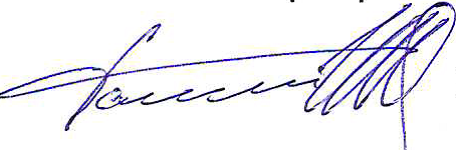 Генеральный директорАО НИЦ «Прикладная Логистика»	                                                       И.Ю. Галин